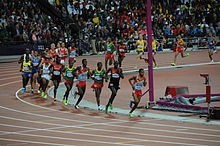 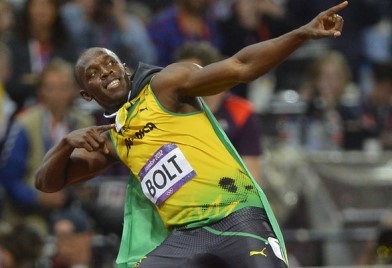 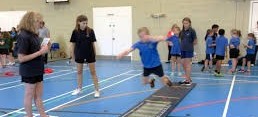 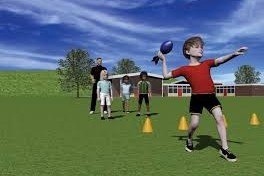 Y3/4 PE Knowledge Organiser— Athletics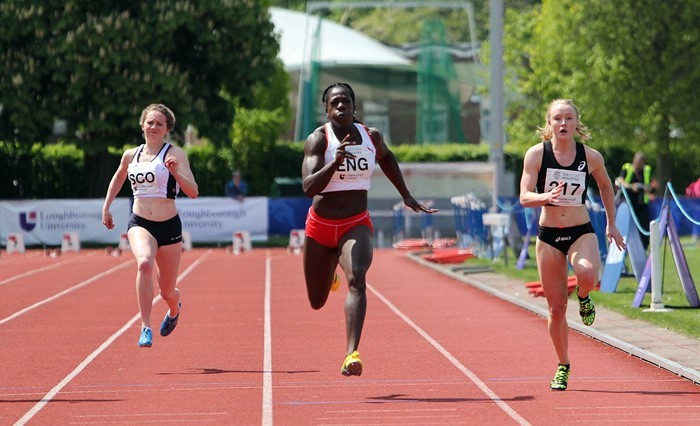 Key KnowledgeLearn these key facts—key points in redKey VocabularyUnderstand these key wordsKey VocabularyUnderstand these key wordsCompetition FocusTrack: Running Events50m sprint: Running as fast as you can from the start until the finish400m: Endurance race meaning you can’t sprint the entire race. You need to pace your race so that you don’t get too tired too quick- ly but have still run as fast as you can.How quickly can you complete the races?Running TechniqueHaving a good technique will help improvetimes. When sprinting making sure that you run in a straight line, keep look- ing forward and not at others, run through the lineand dip forward just as your finishing! Maybe you could be the next Usain!In a longer distance you don’t have to stay in a spe-cific lane so run on the inside lane as it’s shorter with the turns!Field: Jumping and ThrowingHowler Throw: Overarm throw trying to launch the howler as far as possible. A straight or bent arm technique can be usedStanding Long Jump: Two foot- ed single jump forward. How far can you jump?WordDefinitionElite competitions take place all over the world. The most famous is theOlympic Games, held every four years.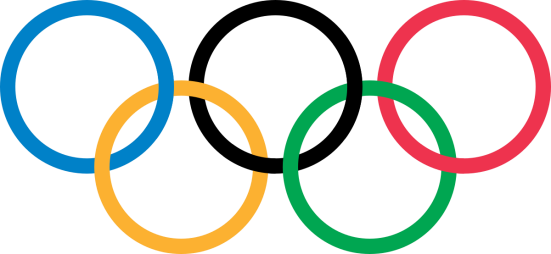 Events:100m, 200m, 400m, 800m,1500m, 5000m, 10000m,110m hurdles, 400mhurdles, 4x100m relay, high jump, long jump, triplejump, javelin, discus, decathlon.London 2012Summer 2012 was anOlympic summer forEngland as London hosted the competition. Loads of fun activities took place for all ages around thecountry!Track: Running Events50m sprint: Running as fast as you can from the start until the finish400m: Endurance race meaning you can’t sprint the entire race. You need to pace your race so that you don’t get too tired too quick- ly but have still run as fast as you can.How quickly can you complete the races?Running TechniqueHaving a good technique will help improvetimes. When sprinting making sure that you run in a straight line, keep look- ing forward and not at others, run through the lineand dip forward just as your finishing! Maybe you could be the next Usain!In a longer distance you don’t have to stay in a spe-cific lane so run on the inside lane as it’s shorter with the turns!Field: Jumping and ThrowingHowler Throw: Overarm throw trying to launch the howler as far as possible. A straight or bent arm technique can be usedStanding Long Jump: Two foot- ed single jump forward. How far can you jump?SpeedTo move quicklyElite competitions take place all over the world. The most famous is theOlympic Games, held every four years.Events:100m, 200m, 400m, 800m,1500m, 5000m, 10000m,110m hurdles, 400mhurdles, 4x100m relay, high jump, long jump, triplejump, javelin, discus, decathlon.London 2012Summer 2012 was anOlympic summer forEngland as London hosted the competition. Loads of fun activities took place for all ages around thecountry!Track: Running Events50m sprint: Running as fast as you can from the start until the finish400m: Endurance race meaning you can’t sprint the entire race. You need to pace your race so that you don’t get too tired too quick- ly but have still run as fast as you can.How quickly can you complete the races?Running TechniqueHaving a good technique will help improvetimes. When sprinting making sure that you run in a straight line, keep look- ing forward and not at others, run through the lineand dip forward just as your finishing! Maybe you could be the next Usain!In a longer distance you don’t have to stay in a spe-cific lane so run on the inside lane as it’s shorter with the turns!Field: Jumping and ThrowingHowler Throw: Overarm throw trying to launch the howler as far as possible. A straight or bent arm technique can be usedStanding Long Jump: Two foot- ed single jump forward. How far can you jump?AccelerationTo go from still to moving at speed as fast as possibleElite competitions take place all over the world. The most famous is theOlympic Games, held every four years.Events:100m, 200m, 400m, 800m,1500m, 5000m, 10000m,110m hurdles, 400mhurdles, 4x100m relay, high jump, long jump, triplejump, javelin, discus, decathlon.London 2012Summer 2012 was anOlympic summer forEngland as London hosted the competition. Loads of fun activities took place for all ages around thecountry!Track: Running Events50m sprint: Running as fast as you can from the start until the finish400m: Endurance race meaning you can’t sprint the entire race. You need to pace your race so that you don’t get too tired too quick- ly but have still run as fast as you can.How quickly can you complete the races?Running TechniqueHaving a good technique will help improvetimes. When sprinting making sure that you run in a straight line, keep look- ing forward and not at others, run through the lineand dip forward just as your finishing! Maybe you could be the next Usain!In a longer distance you don’t have to stay in a spe-cific lane so run on the inside lane as it’s shorter with the turns!Field: Jumping and ThrowingHowler Throw: Overarm throw trying to launch the howler as far as possible. A straight or bent arm technique can be usedStanding Long Jump: Two foot- ed single jump forward. How far can you jump?HurdlesAn obstacle that a runner may have to jump over during a raceElite competitions take place all over the world. The most famous is theOlympic Games, held every four years.Events:100m, 200m, 400m, 800m,1500m, 5000m, 10000m,110m hurdles, 400mhurdles, 4x100m relay, high jump, long jump, triplejump, javelin, discus, decathlon.London 2012Summer 2012 was anOlympic summer forEngland as London hosted the competition. Loads of fun activities took place for all ages around thecountry!Track: Running Events50m sprint: Running as fast as you can from the start until the finish400m: Endurance race meaning you can’t sprint the entire race. You need to pace your race so that you don’t get too tired too quick- ly but have still run as fast as you can.How quickly can you complete the races?Running TechniqueHaving a good technique will help improvetimes. When sprinting making sure that you run in a straight line, keep look- ing forward and not at others, run through the lineand dip forward just as your finishing! Maybe you could be the next Usain!In a longer distance you don’t have to stay in a spe-cific lane so run on the inside lane as it’s shorter with the turns!Field: Jumping and ThrowingHowler Throw: Overarm throw trying to launch the howler as far as possible. A straight or bent arm technique can be usedStanding Long Jump: Two foot- ed single jump forward. How far can you jump?Reaction TimeHow quickly you react to a stimulusElite competitions take place all over the world. The most famous is theOlympic Games, held every four years.Events:100m, 200m, 400m, 800m,1500m, 5000m, 10000m,110m hurdles, 400mhurdles, 4x100m relay, high jump, long jump, triplejump, javelin, discus, decathlon.London 2012Summer 2012 was anOlympic summer forEngland as London hosted the competition. Loads of fun activities took place for all ages around thecountry!Track: Running Events50m sprint: Running as fast as you can from the start until the finish400m: Endurance race meaning you can’t sprint the entire race. You need to pace your race so that you don’t get too tired too quick- ly but have still run as fast as you can.How quickly can you complete the races?Running TechniqueHaving a good technique will help improvetimes. When sprinting making sure that you run in a straight line, keep look- ing forward and not at others, run through the lineand dip forward just as your finishing! Maybe you could be the next Usain!In a longer distance you don’t have to stay in a spe-cific lane so run on the inside lane as it’s shorter with the turns!Field: Jumping and ThrowingHowler Throw: Overarm throw trying to launch the howler as far as possible. A straight or bent arm technique can be usedStanding Long Jump: Two foot- ed single jump forward. How far can you jump?TrackEvents that involve running, usually on the running trackElite competitions take place all over the world. The most famous is theOlympic Games, held every four years.Events:100m, 200m, 400m, 800m,1500m, 5000m, 10000m,110m hurdles, 400mhurdles, 4x100m relay, high jump, long jump, triplejump, javelin, discus, decathlon.London 2012Summer 2012 was anOlympic summer forEngland as London hosted the competition. Loads of fun activities took place for all ages around thecountry!Track: Running Events50m sprint: Running as fast as you can from the start until the finish400m: Endurance race meaning you can’t sprint the entire race. You need to pace your race so that you don’t get too tired too quick- ly but have still run as fast as you can.How quickly can you complete the races?Running TechniqueHaving a good technique will help improvetimes. When sprinting making sure that you run in a straight line, keep look- ing forward and not at others, run through the lineand dip forward just as your finishing! Maybe you could be the next Usain!In a longer distance you don’t have to stay in a spe-cific lane so run on the inside lane as it’s shorter with the turns!Field: Jumping and ThrowingHowler Throw: Overarm throw trying to launch the howler as far as possible. A straight or bent arm technique can be usedStanding Long Jump: Two foot- ed single jump forward. How far can you jump?FieldEvents that a based around jumping and throwingElite competitions take place all over the world. The most famous is theOlympic Games, held every four years.Events:100m, 200m, 400m, 800m,1500m, 5000m, 10000m,110m hurdles, 400mhurdles, 4x100m relay, high jump, long jump, triplejump, javelin, discus, decathlon.London 2012Summer 2012 was anOlympic summer forEngland as London hosted the competition. Loads of fun activities took place for all ages around thecountry!Track: Running Events50m sprint: Running as fast as you can from the start until the finish400m: Endurance race meaning you can’t sprint the entire race. You need to pace your race so that you don’t get too tired too quick- ly but have still run as fast as you can.How quickly can you complete the races?Running TechniqueHaving a good technique will help improvetimes. When sprinting making sure that you run in a straight line, keep look- ing forward and not at others, run through the lineand dip forward just as your finishing! Maybe you could be the next Usain!In a longer distance you don’t have to stay in a spe-cific lane so run on the inside lane as it’s shorter with the turns!Field: Jumping and ThrowingHowler Throw: Overarm throw trying to launch the howler as far as possible. A straight or bent arm technique can be usedStanding Long Jump: Two foot- ed single jump forward. How far can you jump?Finishing lineThe point at which the timer stops—YouDO NOT STOP HERE!Elite competitions take place all over the world. The most famous is theOlympic Games, held every four years.Events:100m, 200m, 400m, 800m,1500m, 5000m, 10000m,110m hurdles, 400mhurdles, 4x100m relay, high jump, long jump, triplejump, javelin, discus, decathlon.London 2012Summer 2012 was anOlympic summer forEngland as London hosted the competition. Loads of fun activities took place for all ages around thecountry!Track: Running Events50m sprint: Running as fast as you can from the start until the finish400m: Endurance race meaning you can’t sprint the entire race. You need to pace your race so that you don’t get too tired too quick- ly but have still run as fast as you can.How quickly can you complete the races?Running TechniqueHaving a good technique will help improvetimes. When sprinting making sure that you run in a straight line, keep look- ing forward and not at others, run through the lineand dip forward just as your finishing! Maybe you could be the next Usain!In a longer distance you don’t have to stay in a spe-cific lane so run on the inside lane as it’s shorter with the turns!Field: Jumping and ThrowingHowler Throw: Overarm throw trying to launch the howler as far as possible. A straight or bent arm technique can be usedStanding Long Jump: Two foot- ed single jump forward. How far can you jump?LanesThe running area that you are allowed inElite competitions take place all over the world. The most famous is theOlympic Games, held every four years.Events:100m, 200m, 400m, 800m,1500m, 5000m, 10000m,110m hurdles, 400mhurdles, 4x100m relay, high jump, long jump, triplejump, javelin, discus, decathlon.London 2012Summer 2012 was anOlympic summer forEngland as London hosted the competition. Loads of fun activities took place for all ages around thecountry!Track: Running Events50m sprint: Running as fast as you can from the start until the finish400m: Endurance race meaning you can’t sprint the entire race. You need to pace your race so that you don’t get too tired too quick- ly but have still run as fast as you can.How quickly can you complete the races?Running TechniqueHaving a good technique will help improvetimes. When sprinting making sure that you run in a straight line, keep look- ing forward and not at others, run through the lineand dip forward just as your finishing! Maybe you could be the next Usain!In a longer distance you don’t have to stay in a spe-cific lane so run on the inside lane as it’s shorter with the turns!Field: Jumping and ThrowingHowler Throw: Overarm throw trying to launch the howler as far as possible. A straight or bent arm technique can be usedStanding Long Jump: Two foot- ed single jump forward. How far can you jump?EnduranceBeing able to repeat a specific movement– running a long distanceElite competitions take place all over the world. The most famous is theOlympic Games, held every four years.Events:100m, 200m, 400m, 800m,1500m, 5000m, 10000m,110m hurdles, 400mhurdles, 4x100m relay, high jump, long jump, triplejump, javelin, discus, decathlon.London 2012Summer 2012 was anOlympic summer forEngland as London hosted the competition. Loads of fun activities took place for all ages around thecountry!Track: Running Events50m sprint: Running as fast as you can from the start until the finish400m: Endurance race meaning you can’t sprint the entire race. You need to pace your race so that you don’t get too tired too quick- ly but have still run as fast as you can.How quickly can you complete the races?Running TechniqueHaving a good technique will help improvetimes. When sprinting making sure that you run in a straight line, keep look- ing forward and not at others, run through the lineand dip forward just as your finishing! Maybe you could be the next Usain!In a longer distance you don’t have to stay in a spe-cific lane so run on the inside lane as it’s shorter with the turns!Field: Jumping and ThrowingHowler Throw: Overarm throw trying to launch the howler as far as possible. A straight or bent arm technique can be usedStanding Long Jump: Two foot- ed single jump forward. How far can you jump?PowerForce generated by your body to helpmove it.Elite competitions take place all over the world. The most famous is theOlympic Games, held every four years.Events:100m, 200m, 400m, 800m,1500m, 5000m, 10000m,110m hurdles, 400mhurdles, 4x100m relay, high jump, long jump, triplejump, javelin, discus, decathlon.London 2012Summer 2012 was anOlympic summer forEngland as London hosted the competition. Loads of fun activities took place for all ages around thecountry!Track: Running Events50m sprint: Running as fast as you can from the start until the finish400m: Endurance race meaning you can’t sprint the entire race. You need to pace your race so that you don’t get too tired too quick- ly but have still run as fast as you can.How quickly can you complete the races?Running TechniqueHaving a good technique will help improvetimes. When sprinting making sure that you run in a straight line, keep look- ing forward and not at others, run through the lineand dip forward just as your finishing! Maybe you could be the next Usain!In a longer distance you don’t have to stay in a spe-cific lane so run on the inside lane as it’s shorter with the turns!Field: Jumping and ThrowingHowler Throw: Overarm throw trying to launch the howler as far as possible. A straight or bent arm technique can be usedStanding Long Jump: Two foot- ed single jump forward. How far can you jump?MomentumCreating speed that is used to transfer into power for a jump, throw or to gain topspeed as quickly as possibleElite competitions take place all over the world. The most famous is theOlympic Games, held every four years.Events:100m, 200m, 400m, 800m,1500m, 5000m, 10000m,110m hurdles, 400mhurdles, 4x100m relay, high jump, long jump, triplejump, javelin, discus, decathlon.London 2012Summer 2012 was anOlympic summer forEngland as London hosted the competition. Loads of fun activities took place for all ages around thecountry!Track: Running Events50m sprint: Running as fast as you can from the start until the finish400m: Endurance race meaning you can’t sprint the entire race. You need to pace your race so that you don’t get too tired too quick- ly but have still run as fast as you can.How quickly can you complete the races?Running TechniqueHaving a good technique will help improvetimes. When sprinting making sure that you run in a straight line, keep look- ing forward and not at others, run through the lineand dip forward just as your finishing! Maybe you could be the next Usain!In a longer distance you don’t have to stay in a spe-cific lane so run on the inside lane as it’s shorter with the turns!Field: Jumping and ThrowingHowler Throw: Overarm throw trying to launch the howler as far as possible. A straight or bent arm technique can be usedStanding Long Jump: Two foot- ed single jump forward. How far can you jump?RelayWorking as a team to complete a race with a baton.Elite competitions take place all over the world. The most famous is theOlympic Games, held every four years.Events:100m, 200m, 400m, 800m,1500m, 5000m, 10000m,110m hurdles, 400mhurdles, 4x100m relay, high jump, long jump, triplejump, javelin, discus, decathlon.London 2012Summer 2012 was anOlympic summer forEngland as London hosted the competition. Loads of fun activities took place for all ages around thecountry!RelayWorking as a team to complete a race with a baton.Elite competitions take place all over the world. The most famous is theOlympic Games, held every four years.Events:100m, 200m, 400m, 800m,1500m, 5000m, 10000m,110m hurdles, 400mhurdles, 4x100m relay, high jump, long jump, triplejump, javelin, discus, decathlon.London 2012Summer 2012 was anOlympic summer forEngland as London hosted the competition. Loads of fun activities took place for all ages around thecountry!